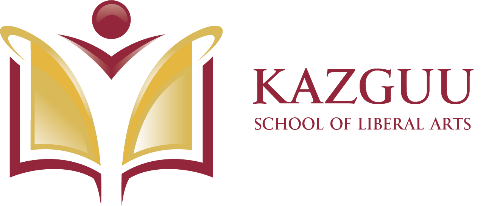 ВЫСШАЯ ГУМАНИТАРНАЯ ШКОЛАРекомендуемое количество кредитовдля специальности Туризм (2022 год поступления) срок обучения – 4 годаСеместрКод дисциплиныНаименование дисциплиныКредиты1 год обучения (курс)1 год обучения (курс)1 год обучения (курс)1 год обучения (курс)1Обязательные дисциплины:Обязательные дисциплины:311SPK 1104Модуль социально-политических знаний I41Phil 1107Философия51CENG(TH) 1108Cambridge English (B1, B2, C1)101KRL 1102Казахский/ Русский  язык (А1, А2, В1, В2, С1)51FK (1)Физическая культура21IH 1201Введение в гостеприимство51Learning how to learn01TSOIR (1)Творчество, служение обществу и интеллектуальное развитие (CSI)01ИТОГО В СЕМЕСТРИТОГО В СЕМЕСТР312Обязательные дисциплины:Обязательные дисциплины:312KRL 1103Казахский/ Русский  язык (А1+, А2+, В1+, В2+, С1+)52SPK 1105Модуль социально-политических знаний II42ICT 1106Информационно-коммуникационные технологии52FK (2)Физическая культура22BTS 1202Основы туризмологии52CENG(TH) 1206Cambridge English (B1+, B2+, C1+)102TSOIR (2)Творчество, служение обществу и интеллектуальное развитие (CSI)02Профессиональная практикаПрофессиональная практика12UOPУчебно-ознакомительная  практика12ИТОГО В СЕМЕСТРИТОГО В СЕМЕСТР32